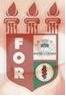 PLANILHA PARA CADASTROS DE LIVROS  BIBLIOTECA MARIA APARECIDA POURCHET CAMPOS        Classificação:  616.8.009.7                                       Código:	2584  Cutter:  M582i                                                      Data: Turma 2011Autor(s):  Melo Junior, Paulo Correia deTitulo:  Intervenção farmacológica no controle das disfunções temporomandibularesOrientador(a): Profª. Drª. Renata FernandesCoorientador(a): Edição:  1ª        Editora  Ed. Do Autor     Local:  Recife    Ano:  2011  Páginas:  36Notas:  TCC – 1ª Turma graduação - 2011